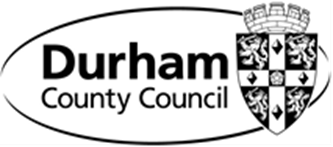 Display Screen Equipment Risk AssessmentPlease note, when completing the checklist if answers are:  Yes - no action is required	No - Add recommendation into action plan at end of assessmentService:Section:Location/building/homeworkerLocation/building/homeworkerLocation/building/homeworkerDSE type:Date of assessment:Date of assessment:Review Date:Review Date:Review Date:Name of UserApprox. height:Dominant HandDominant HandLeft  Right Ambidextrous      Left  Right Ambidextrous      Left  Right Ambidextrous      Task Description:Task Description:The ChairYes/NoThings to consider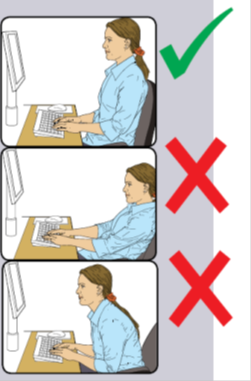 Good seating position.Most gas cylinders in chairs usually carry up to a max 19 stone/120kg. Otherwise a different type of cylinder is required.   The chair also needs to be wide enough. Good seating position.Most gas cylinders in chairs usually carry up to a max 19 stone/120kg. Otherwise a different type of cylinder is required.   The chair also needs to be wide enough. 1.	Does the chair allow freedom of movement for the user?Good seating position.Most gas cylinders in chairs usually carry up to a max 19 stone/120kg. Otherwise a different type of cylinder is required.   The chair also needs to be wide enough. Good seating position.Most gas cylinders in chairs usually carry up to a max 19 stone/120kg. Otherwise a different type of cylinder is required.   The chair also needs to be wide enough. 2.	Is the chair stable and have sufficient but not excessive friction with the flooring?Good seating position.Most gas cylinders in chairs usually carry up to a max 19 stone/120kg. Otherwise a different type of cylinder is required.   The chair also needs to be wide enough. Good seating position.Most gas cylinders in chairs usually carry up to a max 19 stone/120kg. Otherwise a different type of cylinder is required.   The chair also needs to be wide enough. 3.	Does the user find their chair comfortable?Good seating position.Most gas cylinders in chairs usually carry up to a max 19 stone/120kg. Otherwise a different type of cylinder is required.   The chair also needs to be wide enough. Good seating position.Most gas cylinders in chairs usually carry up to a max 19 stone/120kg. Otherwise a different type of cylinder is required.   The chair also needs to be wide enough. 4.	Is the user familiar with all the available adjustments on the chair?You should adjust your chair so that your elbows are at a right angle to the desk with your shoulders relaxed.Once adjusted your feet should be flat on the floor or on a footrest, with your knees slightly lower than your hips.Keep your telephone, mouse and keyboard close to you to avoid over-reaching.Good seating position.Most gas cylinders in chairs usually carry up to a max 19 stone/120kg. Otherwise a different type of cylinder is required.   The chair also needs to be wide enough. You should adjust your chair so that your elbows are at a right angle to the desk with your shoulders relaxed.Once adjusted your feet should be flat on the floor or on a footrest, with your knees slightly lower than your hips.Keep your telephone, mouse and keyboard close to you to avoid over-reaching.Good seating position.Most gas cylinders in chairs usually carry up to a max 19 stone/120kg. Otherwise a different type of cylinder is required.   The chair also needs to be wide enough. 5.	Is the height of the seat adjustable?You should adjust your chair so that your elbows are at a right angle to the desk with your shoulders relaxed.Once adjusted your feet should be flat on the floor or on a footrest, with your knees slightly lower than your hips.Keep your telephone, mouse and keyboard close to you to avoid over-reaching.Good seating position.Most gas cylinders in chairs usually carry up to a max 19 stone/120kg. Otherwise a different type of cylinder is required.   The chair also needs to be wide enough. You should adjust your chair so that your elbows are at a right angle to the desk with your shoulders relaxed.Once adjusted your feet should be flat on the floor or on a footrest, with your knees slightly lower than your hips.Keep your telephone, mouse and keyboard close to you to avoid over-reaching.Good seating position.Most gas cylinders in chairs usually carry up to a max 19 stone/120kg. Otherwise a different type of cylinder is required.   The chair also needs to be wide enough. 6.	Is the seat back rest adjustable?You should adjust your chair so that your elbows are at a right angle to the desk with your shoulders relaxed.Once adjusted your feet should be flat on the floor or on a footrest, with your knees slightly lower than your hips.Keep your telephone, mouse and keyboard close to you to avoid over-reaching.Good seating position.Most gas cylinders in chairs usually carry up to a max 19 stone/120kg. Otherwise a different type of cylinder is required.   The chair also needs to be wide enough. You should adjust your chair so that your elbows are at a right angle to the desk with your shoulders relaxed.Once adjusted your feet should be flat on the floor or on a footrest, with your knees slightly lower than your hips.Keep your telephone, mouse and keyboard close to you to avoid over-reaching.Good seating position.Most gas cylinders in chairs usually carry up to a max 19 stone/120kg. Otherwise a different type of cylinder is required.   The chair also needs to be wide enough. 7.	Does the seat slide? (if applicable)You should adjust your chair so that your elbows are at a right angle to the desk with your shoulders relaxed.Once adjusted your feet should be flat on the floor or on a footrest, with your knees slightly lower than your hips.Keep your telephone, mouse and keyboard close to you to avoid over-reaching.Good seating position.Most gas cylinders in chairs usually carry up to a max 19 stone/120kg. Otherwise a different type of cylinder is required.   The chair also needs to be wide enough. You should adjust your chair so that your elbows are at a right angle to the desk with your shoulders relaxed.Once adjusted your feet should be flat on the floor or on a footrest, with your knees slightly lower than your hips.Keep your telephone, mouse and keyboard close to you to avoid over-reaching.Good seating position.Most gas cylinders in chairs usually carry up to a max 19 stone/120kg. Otherwise a different type of cylinder is required.   The chair also needs to be wide enough. 8.	Does the chair swivel?You should adjust your chair so that your elbows are at a right angle to the desk with your shoulders relaxed.Once adjusted your feet should be flat on the floor or on a footrest, with your knees slightly lower than your hips.Keep your telephone, mouse and keyboard close to you to avoid over-reaching.Good seating position.Most gas cylinders in chairs usually carry up to a max 19 stone/120kg. Otherwise a different type of cylinder is required.   The chair also needs to be wide enough. You should adjust your chair so that your elbows are at a right angle to the desk with your shoulders relaxed.Once adjusted your feet should be flat on the floor or on a footrest, with your knees slightly lower than your hips.Keep your telephone, mouse and keyboard close to you to avoid over-reaching.Good seating position.Most gas cylinders in chairs usually carry up to a max 19 stone/120kg. Otherwise a different type of cylinder is required.   The chair also needs to be wide enough. 9.	Does the chair have five castors?You should adjust your chair so that your elbows are at a right angle to the desk with your shoulders relaxed.Once adjusted your feet should be flat on the floor or on a footrest, with your knees slightly lower than your hips.Keep your telephone, mouse and keyboard close to you to avoid over-reaching.Good seating position.Most gas cylinders in chairs usually carry up to a max 19 stone/120kg. Otherwise a different type of cylinder is required.   The chair also needs to be wide enough. You should adjust your chair so that your elbows are at a right angle to the desk with your shoulders relaxed.Once adjusted your feet should be flat on the floor or on a footrest, with your knees slightly lower than your hips.Keep your telephone, mouse and keyboard close to you to avoid over-reaching.Good seating position.Most gas cylinders in chairs usually carry up to a max 19 stone/120kg. Otherwise a different type of cylinder is required.   The chair also needs to be wide enough. 10.	Is the chair adjusted correctly so that:You should adjust your chair so that your elbows are at a right angle to the desk with your shoulders relaxed.Once adjusted your feet should be flat on the floor or on a footrest, with your knees slightly lower than your hips.Keep your telephone, mouse and keyboard close to you to avoid over-reaching.Good seating position.Most gas cylinders in chairs usually carry up to a max 19 stone/120kg. Otherwise a different type of cylinder is required.   The chair also needs to be wide enough. You should adjust your chair so that your elbows are at a right angle to the desk with your shoulders relaxed.Once adjusted your feet should be flat on the floor or on a footrest, with your knees slightly lower than your hips.Keep your telephone, mouse and keyboard close to you to avoid over-reaching.Good seating position.Most gas cylinders in chairs usually carry up to a max 19 stone/120kg. Otherwise a different type of cylinder is required.   The chair also needs to be wide enough. (a)	Small of back supported by backrest?You should adjust your chair so that your elbows are at a right angle to the desk with your shoulders relaxed.Once adjusted your feet should be flat on the floor or on a footrest, with your knees slightly lower than your hips.Keep your telephone, mouse and keyboard close to you to avoid over-reaching.Good seating position.Most gas cylinders in chairs usually carry up to a max 19 stone/120kg. Otherwise a different type of cylinder is required.   The chair also needs to be wide enough. You should adjust your chair so that your elbows are at a right angle to the desk with your shoulders relaxed.Once adjusted your feet should be flat on the floor or on a footrest, with your knees slightly lower than your hips.Keep your telephone, mouse and keyboard close to you to avoid over-reaching.Good seating position.Most gas cylinders in chairs usually carry up to a max 19 stone/120kg. Otherwise a different type of cylinder is required.   The chair also needs to be wide enough. (b)	Forearms are in a suitable position?You should adjust your chair so that your elbows are at a right angle to the desk with your shoulders relaxed.Once adjusted your feet should be flat on the floor or on a footrest, with your knees slightly lower than your hips.Keep your telephone, mouse and keyboard close to you to avoid over-reaching.Good seating position.Most gas cylinders in chairs usually carry up to a max 19 stone/120kg. Otherwise a different type of cylinder is required.   The chair also needs to be wide enough. You should adjust your chair so that your elbows are at a right angle to the desk with your shoulders relaxed.Once adjusted your feet should be flat on the floor or on a footrest, with your knees slightly lower than your hips.Keep your telephone, mouse and keyboard close to you to avoid over-reaching.Good seating position.Most gas cylinders in chairs usually carry up to a max 19 stone/120kg. Otherwise a different type of cylinder is required.   The chair also needs to be wide enough. (c)	Feet flat on floor or on a footrest?You should adjust your chair so that your elbows are at a right angle to the desk with your shoulders relaxed.Once adjusted your feet should be flat on the floor or on a footrest, with your knees slightly lower than your hips.Keep your telephone, mouse and keyboard close to you to avoid over-reaching.Good seating position.Most gas cylinders in chairs usually carry up to a max 19 stone/120kg. Otherwise a different type of cylinder is required.   The chair also needs to be wide enough. You should adjust your chair so that your elbows are at a right angle to the desk with your shoulders relaxed.Once adjusted your feet should be flat on the floor or on a footrest, with your knees slightly lower than your hips.Keep your telephone, mouse and keyboard close to you to avoid over-reaching.Good seating position.Most gas cylinders in chairs usually carry up to a max 19 stone/120kg. Otherwise a different type of cylinder is required.   The chair also needs to be wide enough. 11.	Can the user comfortably reach all the equipment and papers they need to use?You should adjust your chair so that your elbows are at a right angle to the desk with your shoulders relaxed.Once adjusted your feet should be flat on the floor or on a footrest, with your knees slightly lower than your hips.Keep your telephone, mouse and keyboard close to you to avoid over-reaching.Good seating position.Most gas cylinders in chairs usually carry up to a max 19 stone/120kg. Otherwise a different type of cylinder is required.   The chair also needs to be wide enough. Yes/NoConsiderations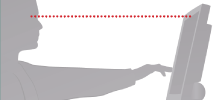 Height and distance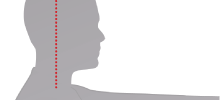 Head positionScreenHeight and distanceHead positionHeight and distanceHead position1.	Screen(s) set at the correct height?Your eyes should be level with the top of the screen slightly looking down onto the working area. When sat in your normal working position put your arm out in front of you the screen should be on or close to your fingertips.If you look at the keyboard to type you should place your screen lower to avoid large ‘nodding’ movements between the screen and the keyboard, make sure you keep your head aligned avoid leaning forward as this places pressure down your neck, shoulders and spine.Height and distanceHead positionYour eyes should be level with the top of the screen slightly looking down onto the working area. When sat in your normal working position put your arm out in front of you the screen should be on or close to your fingertips.If you look at the keyboard to type you should place your screen lower to avoid large ‘nodding’ movements between the screen and the keyboard, make sure you keep your head aligned avoid leaning forward as this places pressure down your neck, shoulders and spine.Height and distanceHead position2.	Screen(s) set at a suitable distance from the user?Your eyes should be level with the top of the screen slightly looking down onto the working area. When sat in your normal working position put your arm out in front of you the screen should be on or close to your fingertips.If you look at the keyboard to type you should place your screen lower to avoid large ‘nodding’ movements between the screen and the keyboard, make sure you keep your head aligned avoid leaning forward as this places pressure down your neck, shoulders and spine.Height and distanceHead positionYour eyes should be level with the top of the screen slightly looking down onto the working area. When sat in your normal working position put your arm out in front of you the screen should be on or close to your fingertips.If you look at the keyboard to type you should place your screen lower to avoid large ‘nodding’ movements between the screen and the keyboard, make sure you keep your head aligned avoid leaning forward as this places pressure down your neck, shoulders and spine.Height and distanceHead position3.	Screen(s) adjustable to meet user's needs?Your eyes should be level with the top of the screen slightly looking down onto the working area. When sat in your normal working position put your arm out in front of you the screen should be on or close to your fingertips.If you look at the keyboard to type you should place your screen lower to avoid large ‘nodding’ movements between the screen and the keyboard, make sure you keep your head aligned avoid leaning forward as this places pressure down your neck, shoulders and spine.Height and distanceHead positionYour eyes should be level with the top of the screen slightly looking down onto the working area. When sat in your normal working position put your arm out in front of you the screen should be on or close to your fingertips.If you look at the keyboard to type you should place your screen lower to avoid large ‘nodding’ movements between the screen and the keyboard, make sure you keep your head aligned avoid leaning forward as this places pressure down your neck, shoulders and spine.Height and distanceHead position4.	Are the characters easy to read, clear, stable and free from flicker?Your eyes should be level with the top of the screen slightly looking down onto the working area. When sat in your normal working position put your arm out in front of you the screen should be on or close to your fingertips.If you look at the keyboard to type you should place your screen lower to avoid large ‘nodding’ movements between the screen and the keyboard, make sure you keep your head aligned avoid leaning forward as this places pressure down your neck, shoulders and spine.Height and distanceHead positionYour eyes should be level with the top of the screen slightly looking down onto the working area. When sat in your normal working position put your arm out in front of you the screen should be on or close to your fingertips.If you look at the keyboard to type you should place your screen lower to avoid large ‘nodding’ movements between the screen and the keyboard, make sure you keep your head aligned avoid leaning forward as this places pressure down your neck, shoulders and spine.Height and distanceHead position5.	Screen(s) free from glare and reflections?Your eyes should be level with the top of the screen slightly looking down onto the working area. When sat in your normal working position put your arm out in front of you the screen should be on or close to your fingertips.If you look at the keyboard to type you should place your screen lower to avoid large ‘nodding’ movements between the screen and the keyboard, make sure you keep your head aligned avoid leaning forward as this places pressure down your neck, shoulders and spine.Height and distanceHead positionYour eyes should be level with the top of the screen slightly looking down onto the working area. When sat in your normal working position put your arm out in front of you the screen should be on or close to your fingertips.If you look at the keyboard to type you should place your screen lower to avoid large ‘nodding’ movements between the screen and the keyboard, make sure you keep your head aligned avoid leaning forward as this places pressure down your neck, shoulders and spine.Height and distanceHead position6.	Can brightness and contrast levels be controlled?Your eyes should be level with the top of the screen slightly looking down onto the working area. When sat in your normal working position put your arm out in front of you the screen should be on or close to your fingertips.If you look at the keyboard to type you should place your screen lower to avoid large ‘nodding’ movements between the screen and the keyboard, make sure you keep your head aligned avoid leaning forward as this places pressure down your neck, shoulders and spine.Height and distanceHead positionYour eyes should be level with the top of the screen slightly looking down onto the working area. When sat in your normal working position put your arm out in front of you the screen should be on or close to your fingertips.If you look at the keyboard to type you should place your screen lower to avoid large ‘nodding’ movements between the screen and the keyboard, make sure you keep your head aligned avoid leaning forward as this places pressure down your neck, shoulders and spine.Height and distanceHead position7.	Does the user know how to adjust the brightness and contrast controls?Your eyes should be level with the top of the screen slightly looking down onto the working area. When sat in your normal working position put your arm out in front of you the screen should be on or close to your fingertips.If you look at the keyboard to type you should place your screen lower to avoid large ‘nodding’ movements between the screen and the keyboard, make sure you keep your head aligned avoid leaning forward as this places pressure down your neck, shoulders and spine.Height and distanceHead positionYour eyes should be level with the top of the screen slightly looking down onto the working area. When sat in your normal working position put your arm out in front of you the screen should be on or close to your fingertips.If you look at the keyboard to type you should place your screen lower to avoid large ‘nodding’ movements between the screen and the keyboard, make sure you keep your head aligned avoid leaning forward as this places pressure down your neck, shoulders and spine.Height and distanceHead position8.	Is the screen clean?Your eyes should be level with the top of the screen slightly looking down onto the working area. When sat in your normal working position put your arm out in front of you the screen should be on or close to your fingertips.If you look at the keyboard to type you should place your screen lower to avoid large ‘nodding’ movements between the screen and the keyboard, make sure you keep your head aligned avoid leaning forward as this places pressure down your neck, shoulders and spine.Height and distanceHead positionYour eyes should be level with the top of the screen slightly looking down onto the working area. When sat in your normal working position put your arm out in front of you the screen should be on or close to your fingertips.If you look at the keyboard to type you should place your screen lower to avoid large ‘nodding’ movements between the screen and the keyboard, make sure you keep your head aligned avoid leaning forward as this places pressure down your neck, shoulders and spine.Height and distanceHead position9.	If you are a spectacles wearer, are the lenses single vision?Your eyes should be level with the top of the screen slightly looking down onto the working area. When sat in your normal working position put your arm out in front of you the screen should be on or close to your fingertips.If you look at the keyboard to type you should place your screen lower to avoid large ‘nodding’ movements between the screen and the keyboard, make sure you keep your head aligned avoid leaning forward as this places pressure down your neck, shoulders and spine.Height and distanceHead positionYour eyes should be level with the top of the screen slightly looking down onto the working area. When sat in your normal working position put your arm out in front of you the screen should be on or close to your fingertips.If you look at the keyboard to type you should place your screen lower to avoid large ‘nodding’ movements between the screen and the keyboard, make sure you keep your head aligned avoid leaning forward as this places pressure down your neck, shoulders and spine.Height and distanceHead positionKeyboardYes/NoConsiderations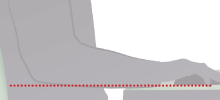 Arms level and space for resting hands/wristsArms level and space for resting hands/wrists1.	Is the keyboard separate from the display screen?Keep the keyboard close to you with enough room to rest your wrists in-between keying.Poor technique includes:Wrists bentHitting the keys too hardNote: you do not have to be a touch typist to have a good technique.Try moving along your desk or putting your keyboard flat.Are you using a standard keyboard, with a number pad on the right, or a smaller portable keyboard?Arms level and space for resting hands/wristsKeep the keyboard close to you with enough room to rest your wrists in-between keying.Poor technique includes:Wrists bentHitting the keys too hardNote: you do not have to be a touch typist to have a good technique.Try moving along your desk or putting your keyboard flat.Are you using a standard keyboard, with a number pad on the right, or a smaller portable keyboard?Arms level and space for resting hands/wrists2.	Can the keyboard be tilted?Keep the keyboard close to you with enough room to rest your wrists in-between keying.Poor technique includes:Wrists bentHitting the keys too hardNote: you do not have to be a touch typist to have a good technique.Try moving along your desk or putting your keyboard flat.Are you using a standard keyboard, with a number pad on the right, or a smaller portable keyboard?Arms level and space for resting hands/wristsKeep the keyboard close to you with enough room to rest your wrists in-between keying.Poor technique includes:Wrists bentHitting the keys too hardNote: you do not have to be a touch typist to have a good technique.Try moving along your desk or putting your keyboard flat.Are you using a standard keyboard, with a number pad on the right, or a smaller portable keyboard?Arms level and space for resting hands/wrists3.	Is there space to rest hands in front of the keyboard when not keying?Keep the keyboard close to you with enough room to rest your wrists in-between keying.Poor technique includes:Wrists bentHitting the keys too hardNote: you do not have to be a touch typist to have a good technique.Try moving along your desk or putting your keyboard flat.Are you using a standard keyboard, with a number pad on the right, or a smaller portable keyboard?Arms level and space for resting hands/wristsKeep the keyboard close to you with enough room to rest your wrists in-between keying.Poor technique includes:Wrists bentHitting the keys too hardNote: you do not have to be a touch typist to have a good technique.Try moving along your desk or putting your keyboard flat.Are you using a standard keyboard, with a number pad on the right, or a smaller portable keyboard?Arms level and space for resting hands/wrists4.	Are keyboard characters easy to read?Keep the keyboard close to you with enough room to rest your wrists in-between keying.Poor technique includes:Wrists bentHitting the keys too hardNote: you do not have to be a touch typist to have a good technique.Try moving along your desk or putting your keyboard flat.Are you using a standard keyboard, with a number pad on the right, or a smaller portable keyboard?Arms level and space for resting hands/wristsKeep the keyboard close to you with enough room to rest your wrists in-between keying.Poor technique includes:Wrists bentHitting the keys too hardNote: you do not have to be a touch typist to have a good technique.Try moving along your desk or putting your keyboard flat.Are you using a standard keyboard, with a number pad on the right, or a smaller portable keyboard?Arms level and space for resting hands/wrists5.	Is the keyboard layout appropriate to the task?Keep the keyboard close to you with enough room to rest your wrists in-between keying.Poor technique includes:Wrists bentHitting the keys too hardNote: you do not have to be a touch typist to have a good technique.Try moving along your desk or putting your keyboard flat.Are you using a standard keyboard, with a number pad on the right, or a smaller portable keyboard?Arms level and space for resting hands/wristsKeep the keyboard close to you with enough room to rest your wrists in-between keying.Poor technique includes:Wrists bentHitting the keys too hardNote: you do not have to be a touch typist to have a good technique.Try moving along your desk or putting your keyboard flat.Are you using a standard keyboard, with a number pad on the right, or a smaller portable keyboard?Arms level and space for resting hands/wrists6.	Does the user have suitable keyboard technique?Keep the keyboard close to you with enough room to rest your wrists in-between keying.Poor technique includes:Wrists bentHitting the keys too hardNote: you do not have to be a touch typist to have a good technique.Try moving along your desk or putting your keyboard flat.Are you using a standard keyboard, with a number pad on the right, or a smaller portable keyboard?Arms level and space for resting hands/wristsKeep the keyboard close to you with enough room to rest your wrists in-between keying.Poor technique includes:Wrists bentHitting the keys too hardNote: you do not have to be a touch typist to have a good technique.Try moving along your desk or putting your keyboard flat.Are you using a standard keyboard, with a number pad on the right, or a smaller portable keyboard?Arms level and space for resting hands/wrists7. 	Have measure been taken to eliminate glare or distracting reflections from keyboard of worktop?Keep the keyboard close to you with enough room to rest your wrists in-between keying.Poor technique includes:Wrists bentHitting the keys too hardNote: you do not have to be a touch typist to have a good technique.Try moving along your desk or putting your keyboard flat.Are you using a standard keyboard, with a number pad on the right, or a smaller portable keyboard?Arms level and space for resting hands/wristsKeep the keyboard close to you with enough room to rest your wrists in-between keying.Poor technique includes:Wrists bentHitting the keys too hardNote: you do not have to be a touch typist to have a good technique.Try moving along your desk or putting your keyboard flat.Are you using a standard keyboard, with a number pad on the right, or a smaller portable keyboard?Arms level and space for resting hands/wrists8. 	Is a full size keyboard used?Keep the keyboard close to you with enough room to rest your wrists in-between keying.Poor technique includes:Wrists bentHitting the keys too hardNote: you do not have to be a touch typist to have a good technique.Try moving along your desk or putting your keyboard flat.Are you using a standard keyboard, with a number pad on the right, or a smaller portable keyboard?Arms level and space for resting hands/wristsMouseYes/NoConsiderations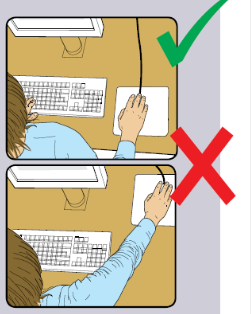 1.	Is there space in front of the mouse to allow hands to rest in-between use?Keep your mouse close to you so you are not over reaching.Keep your wrist level and try not to grip, rest your fingers on the mouse.If you are left handed you may want to use a mouse for your left hand.If you have problems with your wrists/ fingers ensure your posture is correct first. You may need to seek further advice from H&S risk management1.	Is there space in front of the mouse to allow hands to rest in-between use?Keep your mouse close to you so you are not over reaching.Keep your wrist level and try not to grip, rest your fingers on the mouse.If you are left handed you may want to use a mouse for your left hand.If you have problems with your wrists/ fingers ensure your posture is correct first. You may need to seek further advice from H&S risk managementKeep your mouse close to you so you are not over reaching.Keep your wrist level and try not to grip, rest your fingers on the mouse.If you are left handed you may want to use a mouse for your left hand.If you have problems with your wrists/ fingers ensure your posture is correct first. You may need to seek further advice from H&S risk management2.	Is the mouse suitable for the user in terms of size, type, comfort and task?Keep your mouse close to you so you are not over reaching.Keep your wrist level and try not to grip, rest your fingers on the mouse.If you are left handed you may want to use a mouse for your left hand.If you have problems with your wrists/ fingers ensure your posture is correct first. You may need to seek further advice from H&S risk managementKeep your mouse close to you so you are not over reaching.Keep your wrist level and try not to grip, rest your fingers on the mouse.If you are left handed you may want to use a mouse for your left hand.If you have problems with your wrists/ fingers ensure your posture is correct first. You may need to seek further advice from H&S risk management3.	Is the mouse positioned close to the user?Keep your mouse close to you so you are not over reaching.Keep your wrist level and try not to grip, rest your fingers on the mouse.If you are left handed you may want to use a mouse for your left hand.If you have problems with your wrists/ fingers ensure your posture is correct first. You may need to seek further advice from H&S risk managementKeep your mouse close to you so you are not over reaching.Keep your wrist level and try not to grip, rest your fingers on the mouse.If you are left handed you may want to use a mouse for your left hand.If you have problems with your wrists/ fingers ensure your posture is correct first. You may need to seek further advice from H&S risk management4.	Is a mouse mat and wrist support used if appropriate?Keep your mouse close to you so you are not over reaching.Keep your wrist level and try not to grip, rest your fingers on the mouse.If you are left handed you may want to use a mouse for your left hand.If you have problems with your wrists/ fingers ensure your posture is correct first. You may need to seek further advice from H&S risk managementKeep your mouse close to you so you are not over reaching.Keep your wrist level and try not to grip, rest your fingers on the mouse.If you are left handed you may want to use a mouse for your left hand.If you have problems with your wrists/ fingers ensure your posture is correct first. You may need to seek further advice from H&S risk management5.	Are you aware of keyboard shortcuts that can be used rather than the mouse? If applicable?Keep your mouse close to you so you are not over reaching.Keep your wrist level and try not to grip, rest your fingers on the mouse.If you are left handed you may want to use a mouse for your left hand.If you have problems with your wrists/ fingers ensure your posture is correct first. You may need to seek further advice from H&S risk managementKeep your mouse close to you so you are not over reaching.Keep your wrist level and try not to grip, rest your fingers on the mouse.If you are left handed you may want to use a mouse for your left hand.If you have problems with your wrists/ fingers ensure your posture is correct first. You may need to seek further advice from H&S risk management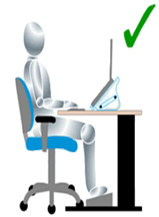 Laptop Computers (Additional Questions)Yes/NoConsiderationsWhen working with a laptop within the home or at work, you must get in the best position possible and remember your posture, being hunched over the laptop may lead to musculoskeletal problem in the long term. Consider a laptop stand for prolonged use.1.	Is a docking station used?When working with a laptop within the home or at work, you must get in the best position possible and remember your posture, being hunched over the laptop may lead to musculoskeletal problem in the long term. Consider a laptop stand for prolonged use.When working with a laptop within the home or at work, you must get in the best position possible and remember your posture, being hunched over the laptop may lead to musculoskeletal problem in the long term. Consider a laptop stand for prolonged use.2.	Is a normal sized keyboard used?When working with a laptop within the home or at work, you must get in the best position possible and remember your posture, being hunched over the laptop may lead to musculoskeletal problem in the long term. Consider a laptop stand for prolonged use.3.	Is a laptop stand used to raise screen to eye level?When working with a laptop within the home or at work, you must get in the best position possible and remember your posture, being hunched over the laptop may lead to musculoskeletal problem in the long term. Consider a laptop stand for prolonged use.4.	Is a suitable detached mouse used?When working with a laptop within the home or at work, you must get in the best position possible and remember your posture, being hunched over the laptop may lead to musculoskeletal problem in the long term. Consider a laptop stand for prolonged use.5.  If you are required to carry your laptop with you is a suitable bag used?When working with a laptop within the home or at work, you must get in the best position possible and remember your posture, being hunched over the laptop may lead to musculoskeletal problem in the long term. Consider a laptop stand for prolonged use.6.	Is the user aware of health and safety risks from using laptop computers?When working with a laptop within the home or at work, you must get in the best position possible and remember your posture, being hunched over the laptop may lead to musculoskeletal problem in the long term. Consider a laptop stand for prolonged use.When working with a laptop within the home or at work, you must get in the best position possible and remember your posture, being hunched over the laptop may lead to musculoskeletal problem in the long term. Consider a laptop stand for prolonged use.Mobile Technology (Additional Questions)Yes/NoConsiderationsUsing this kind of technology can cause strain in your fingers, thumbs, wrists and up your arm to you elbow.Try to only use for short time periods. When it is practical to do so, it is preferable to send long e mails when you can use a computer and sit more comfortably.1.	Do you frequently use mobile technology as part of work? E.g. PDA, tablet, mobile phone for keyboard use e.g. blackberry Using this kind of technology can cause strain in your fingers, thumbs, wrists and up your arm to you elbow.Try to only use for short time periods. When it is practical to do so, it is preferable to send long e mails when you can use a computer and sit more comfortably.2.  Is the use of mobile technology used for long periods of time?Using this kind of technology can cause strain in your fingers, thumbs, wrists and up your arm to you elbow.Try to only use for short time periods. When it is practical to do so, it is preferable to send long e mails when you can use a computer and sit more comfortably.3.  Are effective mechanical aids used to hold mobile technology used to reduce the need to manually hold the device during use?Using this kind of technology can cause strain in your fingers, thumbs, wrists and up your arm to you elbow.Try to only use for short time periods. When it is practical to do so, it is preferable to send long e mails when you can use a computer and sit more comfortably.4.  Is the equipment (and accessories) appropriate for the task?Using this kind of technology can cause strain in your fingers, thumbs, wrists and up your arm to you elbow.Try to only use for short time periods. When it is practical to do so, it is preferable to send long e mails when you can use a computer and sit more comfortably.5.  Is the screen easy to read, and free from glare and reflection?Using this kind of technology can cause strain in your fingers, thumbs, wrists and up your arm to you elbow.Try to only use for short time periods. When it is practical to do so, it is preferable to send long e mails when you can use a computer and sit more comfortably.6.  Is the equipment used whilst walking?Using this kind of technology can cause strain in your fingers, thumbs, wrists and up your arm to you elbow.Try to only use for short time periods. When it is practical to do so, it is preferable to send long e mails when you can use a computer and sit more comfortably.7.  Is the equipment used whilst in a vehicle?Using this kind of technology can cause strain in your fingers, thumbs, wrists and up your arm to you elbow.Try to only use for short time periods. When it is practical to do so, it is preferable to send long e mails when you can use a computer and sit more comfortably.8.  Do you use mobile technology for leisure?  Using this kind of technology can cause strain in your fingers, thumbs, wrists and up your arm to you elbow.Try to only use for short time periods. When it is practical to do so, it is preferable to send long e mails when you can use a computer and sit more comfortably.Using this kind of technology can cause strain in your fingers, thumbs, wrists and up your arm to you elbow.Try to only use for short time periods. When it is practical to do so, it is preferable to send long e mails when you can use a computer and sit more comfortably.9.  Is the use aware of the risks from using mobile technology?Using this kind of technology can cause strain in your fingers, thumbs, wrists and up your arm to you elbow.Try to only use for short time periods. When it is practical to do so, it is preferable to send long e mails when you can use a computer and sit more comfortably.Using this kind of technology can cause strain in your fingers, thumbs, wrists and up your arm to you elbow.Try to only use for short time periods. When it is practical to do so, it is preferable to send long e mails when you can use a computer and sit more comfortably.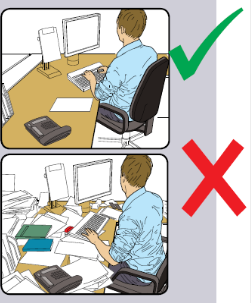 WorkspaceYes/NoConsiderations 1.	Is the work surface large enough to allow a flexible arrangement of the screen, keyboard, documents and related equipment?Items regularly used should be close to the user e.g. telephone to prevent over reaching. Document holders and footrests are available on request, leave blank if you don’t require one for your work.Keep your workspace tidy in order to be able to use it effectively. 1.	Is the work surface large enough to allow a flexible arrangement of the screen, keyboard, documents and related equipment?Items regularly used should be close to the user e.g. telephone to prevent over reaching. Document holders and footrests are available on request, leave blank if you don’t require one for your work.Keep your workspace tidy in order to be able to use it effectively. Items regularly used should be close to the user e.g. telephone to prevent over reaching. Document holders and footrests are available on request, leave blank if you don’t require one for your work.Keep your workspace tidy in order to be able to use it effectively. 2.	Is there adequate space around the workstation for the user to find a comfortable and safe position?Items regularly used should be close to the user e.g. telephone to prevent over reaching. Document holders and footrests are available on request, leave blank if you don’t require one for your work.Keep your workspace tidy in order to be able to use it effectively. 2.	Is there adequate space around the workstation for the user to find a comfortable and safe position?Items regularly used should be close to the user e.g. telephone to prevent over reaching. Document holders and footrests are available on request, leave blank if you don’t require one for your work.Keep your workspace tidy in order to be able to use it effectively. Items regularly used should be close to the user e.g. telephone to prevent over reaching. Document holders and footrests are available on request, leave blank if you don’t require one for your work.Keep your workspace tidy in order to be able to use it effectively. 3.	Is there sufficient clearance for thighs, knees, lower legs and feet under the work surface and between the sides of the furniture?Items regularly used should be close to the user e.g. telephone to prevent over reaching. Document holders and footrests are available on request, leave blank if you don’t require one for your work.Keep your workspace tidy in order to be able to use it effectively. 3.	Is there sufficient clearance for thighs, knees, lower legs and feet under the work surface and between the sides of the furniture?Items regularly used should be close to the user e.g. telephone to prevent over reaching. Document holders and footrests are available on request, leave blank if you don’t require one for your work.Keep your workspace tidy in order to be able to use it effectively. Items regularly used should be close to the user e.g. telephone to prevent over reaching. Document holders and footrests are available on request, leave blank if you don’t require one for your work.Keep your workspace tidy in order to be able to use it effectively. 4.	Is a document holder available and used if appropriate?Items regularly used should be close to the user e.g. telephone to prevent over reaching. Document holders and footrests are available on request, leave blank if you don’t require one for your work.Keep your workspace tidy in order to be able to use it effectively. Items regularly used should be close to the user e.g. telephone to prevent over reaching. Document holders and footrests are available on request, leave blank if you don’t require one for your work.Keep your workspace tidy in order to be able to use it effectively. 5.	Is a footrest available and used if appropriate?Items regularly used should be close to the user e.g. telephone to prevent over reaching. Document holders and footrests are available on request, leave blank if you don’t require one for your work.Keep your workspace tidy in order to be able to use it effectively. Items regularly used should be close to the user e.g. telephone to prevent over reaching. Document holders and footrests are available on request, leave blank if you don’t require one for your work.Keep your workspace tidy in order to be able to use it effectively. 6.	Have you made the best use of the workstation space?Items regularly used should be close to the user e.g. telephone to prevent over reaching. Document holders and footrests are available on request, leave blank if you don’t require one for your work.Keep your workspace tidy in order to be able to use it effectively. Items regularly used should be close to the user e.g. telephone to prevent over reaching. Document holders and footrests are available on request, leave blank if you don’t require one for your work.Keep your workspace tidy in order to be able to use it effectively. 7.	Is the workstation and equipment subject to regular cleaning?Items regularly used should be close to the user e.g. telephone to prevent over reaching. Document holders and footrests are available on request, leave blank if you don’t require one for your work.Keep your workspace tidy in order to be able to use it effectively. Items regularly used should be close to the user e.g. telephone to prevent over reaching. Document holders and footrests are available on request, leave blank if you don’t require one for your work.Keep your workspace tidy in order to be able to use it effectively. Workstation EnvironmentYes/NoConsiderationsWhen working with a laptop within the home or at work, you must get in the best position possible and remember your posture, being hunched over the laptop may lead to musculoskeletal problem in the long term. Consider a laptop stand for prolonged use.Is the temperature and humidity comfortable for the user?When working with a laptop within the home or at work, you must get in the best position possible and remember your posture, being hunched over the laptop may lead to musculoskeletal problem in the long term. Consider a laptop stand for prolonged use.When working with a laptop within the home or at work, you must get in the best position possible and remember your posture, being hunched over the laptop may lead to musculoskeletal problem in the long term. Consider a laptop stand for prolonged use.Are sources of noise reduced to a level that is acceptable?When working with a laptop within the home or at work, you must get in the best position possible and remember your posture, being hunched over the laptop may lead to musculoskeletal problem in the long term. Consider a laptop stand for prolonged use.Have any trip hazards associated with cable management or fire hazards associated with coiled cables/socket outlets been effectively controlled?When working with a laptop within the home or at work, you must get in the best position possible and remember your posture, being hunched over the laptop may lead to musculoskeletal problem in the long term. Consider a laptop stand for prolonged use.4.	Are curtains or blinds fitted where necessary used to eliminate glare?When working with a laptop within the home or at work, you must get in the best position possible and remember your posture, being hunched over the laptop may lead to musculoskeletal problem in the long term. Consider a laptop stand for prolonged use.5.	Are lighting levels adequate to allow all tasks to be performed safely and without discomfort at the workstation?When working with a laptop within the home or at work, you must get in the best position possible and remember your posture, being hunched over the laptop may lead to musculoskeletal problem in the long term. Consider a laptop stand for prolonged use.When working with a laptop within the home or at work, you must get in the best position possible and remember your posture, being hunched over the laptop may lead to musculoskeletal problem in the long term. Consider a laptop stand for prolonged use.DSE UserYes/NoConsiderations 1.	Are you free from any physical discomfort?Does the user have any medical conditions which could affect the use of their Workstation & equipment?Short, frequent breaks are more beneficial than occasional, longer breaks, e.g. a 5-10 minute break after 50-60 minutes continuous work is better than a 15-20 minute break every 2 hours.Does the user have any medical conditions which could affect the use of their Workstation & equipment?Short, frequent breaks are more beneficial than occasional, longer breaks, e.g. a 5-10 minute break after 50-60 minutes continuous work is better than a 15-20 minute break every 2 hours.2.	Are you free from any other symptoms that may be associated with using the workstation?Does the user have any medical conditions which could affect the use of their Workstation & equipment?Short, frequent breaks are more beneficial than occasional, longer breaks, e.g. a 5-10 minute break after 50-60 minutes continuous work is better than a 15-20 minute break every 2 hours.2.	Are you free from any other symptoms that may be associated with using the workstation?Does the user have any medical conditions which could affect the use of their Workstation & equipment?Short, frequent breaks are more beneficial than occasional, longer breaks, e.g. a 5-10 minute break after 50-60 minutes continuous work is better than a 15-20 minute break every 2 hours.Does the user have any medical conditions which could affect the use of their Workstation & equipment?Short, frequent breaks are more beneficial than occasional, longer breaks, e.g. a 5-10 minute break after 50-60 minutes continuous work is better than a 15-20 minute break every 2 hours.3.	Have you been given information on his/her entitlement to eye and eyesight testing?Does the user have any medical conditions which could affect the use of their Workstation & equipment?Short, frequent breaks are more beneficial than occasional, longer breaks, e.g. a 5-10 minute break after 50-60 minutes continuous work is better than a 15-20 minute break every 2 hours.3.	Have you been given information on his/her entitlement to eye and eyesight testing?Does the user have any medical conditions which could affect the use of their Workstation & equipment?Short, frequent breaks are more beneficial than occasional, longer breaks, e.g. a 5-10 minute break after 50-60 minutes continuous work is better than a 15-20 minute break every 2 hours.Does the user have any medical conditions which could affect the use of their Workstation & equipment?Short, frequent breaks are more beneficial than occasional, longer breaks, e.g. a 5-10 minute break after 50-60 minutes continuous work is better than a 15-20 minute break every 2 hours.4.	Do you take regular breaks away from the screen?Does the user have any medical conditions which could affect the use of their Workstation & equipment?Short, frequent breaks are more beneficial than occasional, longer breaks, e.g. a 5-10 minute break after 50-60 minutes continuous work is better than a 15-20 minute break every 2 hours.Does the user have any medical conditions which could affect the use of their Workstation & equipment?Short, frequent breaks are more beneficial than occasional, longer breaks, e.g. a 5-10 minute break after 50-60 minutes continuous work is better than a 15-20 minute break every 2 hours.5.  	Is driving a large part of your job role?Does the user have any medical conditions which could affect the use of their Workstation & equipment?Short, frequent breaks are more beneficial than occasional, longer breaks, e.g. a 5-10 minute break after 50-60 minutes continuous work is better than a 15-20 minute break every 2 hours.Does the user have any medical conditions which could affect the use of their Workstation & equipment?Short, frequent breaks are more beneficial than occasional, longer breaks, e.g. a 5-10 minute break after 50-60 minutes continuous work is better than a 15-20 minute break every 2 hours.ActionsYes/NoConsiderations 1.	Have all relevant health issues been addressed in this assessment?2.	Is advice needed from an occupational health adviser?3.	Have all measures identified in the last assessment been actioned?CommentsCommentsCommentsABOUT YOUR HEALTH - Give brief details of any pain/discomfort associated with your DSE workstation or workACTION PLANACTION PLANACTION PLANACTION PLANACTION PLANACTION PLANACTION PLANACTION PLANACTION PLANACTION PLANACTION PLANACTION PLANActionActionActionPriority - High/ Medium/LowPriority - High/ Medium/LowPriority - High/ Medium/LowBy Whom
(name)By Whom
(name)By Whom
(name)Date for ActionDate for ActionDate for ActionDSE User's DetailsDSE User's DetailsDSE User's DetailsDSE User's DetailsDSE User's DetailsName:Date:Assessor's DetailsAssessor's DetailsAssessor's DetailsAssessor's DetailsAssessor's DetailsName:Date:Manager's DetailsManager's DetailsManager's DetailsManager's DetailsManager's DetailsName:Date: